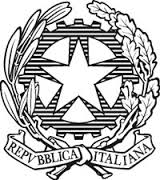 ISTITUTO COMPRENSIVO “FALCONE e BORSELLINO”UNITA’ DI APPRENDIMENTO N. 2DALLA PROGRAMMAZIONE ANNUALE D’ISTITUTOLUOGO E DATA   Offida 05/02/2019                                                                                                                            GLI INSEGNANTIAnno scolasticoClassePlessoQuadrimestreTempi2018/20192°Villa S. AntonioAppignanoColli del TrontoOffidaCastorano2°Febbraio/giugnoTITOLODISCIPLINA/ECHE BELLO COSTRUIRE!TECNOLOGIATRAGUARDI DI COMPETENZA (vedi Indicazioni Nazionali)COMPETENZE CHIAVE EUROPEECOMPETENZE CHIAVE DI CITTADINANZACOMPETENZE SPECIFICHEOBIETTIVI D’APPRENDIMENTOOBIETTIVI SPECIFICIA. COMUNICARE NELLA MADRE LINGUAC. COMPETENZA MATEMATICA E COMPETENZE DI BASE IN SCIENZA E TECNOLOGIAE. IMPARARE AD IMPARAREG. SPIRITO DI INIZIATIVA E IMPRENDITORIALITA’A.1-COMUNICARE E COMPRENDERE C.1- ACQUISIRE E INTERPRETARE L’INFORMAZIONEC.2-INDIVIDUARE COLLEGAMENTI E RELAZIONIE.1-IMPARARE A IMPARAREG.1- PROGETTAREG.2-RISOLVERE PROBLEMI1-Esplora il mondo fatto dall’uomo.1 a  Effettuare prove ed esperienze sulle proprietà dei materiali più comuni.1a.4 Effettuare esperienze sulle proprietà di alcuni materiali.1a.5 Rappresentare i dati dell’osservazione attraverso tabelle..A. COMUNICARE NELLA MADRE LINGUAC. COMPETENZA MATEMATICA E COMPETENZE DI BASE IN SCIENZA E TECNOLOGIAE. IMPARARE AD IMPARAREG. SPIRITO DI INIZIATIVA E IMPRENDITORIALITA’A.1-COMUNICARE E COMPRENDERE C.1- ACQUISIRE E INTERPRETARE L’INFORMAZIONEC.2-INDIVIDUARE COLLEGAMENTI E RELAZIONIE.1-IMPARARE A IMPARAREG.1- PROGETTAREG.2-RISOLVERE PROBLEMI2 - Realizza oggetti seguendo una metodologia progettuale.3-Conosce e utilizza il computer per semplici attività ludico-didattiche2 a Pianificare la fabbricazione di un semplice oggetto elencando gli strumenti e i materiali necessari.3 a. Conoscere il funzionamento del computer..3b. Scrivere con il computer utilizzando gli strumenti specifici della video scrittura spontanea e creativa.2a.1 Smontare e rimontare semplici oggetti.2a.2 Realizzare un oggetto di uso comune con materiale facilmente reperibile, seguendo semplici istruzioni.2a.3 Riflettere sulle conseguenze di comportamenti personali e di classe.3a.1 Conoscere e nominare le principali parti hardware di un computer: tastiera, mouse, monitor, unità centrale.3a.2 Eseguire correttamente le operazioni di accensione e spegnimento del computer.3b.1 Scrivere parole e frasi utilizzando programmi di   videoscrittura.3b.4 Operare con il computer attraverso giochi didattici.CONTENUTI- Esperienze pratiche sulle proprietà dei materiali più comuni.- Realizzazione di manufatti in occasione di ricorrenze e/o occasioni legate alla vita scolastica.- Conoscenza delle principali parti di un computer e scrittura di brevi testi con il computer.RACCORDI DISCIPLINARI: Italiano-Matematica-Scienze-Arte e Immagine.MODALITA’ DI OSSERVAZIONE  E VERIFICAMODALITA’ DI OSSERVAZIONE  E VERIFICACriteri: - prove individuate durante l’anno scolastico                                                             - rispondenza tra le prove proposte e le attività effettivamente                  svolteCriteri: - prove individuate durante l’anno scolastico                                                             - rispondenza tra le prove proposte e le attività effettivamente                  svoltePROVE SCRITTEPROVE ORALIPROVE ORALIPROVE PRATICHE Temi relazioni riassunti questionari apertix prove oggettive prove oggettive condivise testi da completarex esercizix soluzione problemi …………………………….. ……………………………..x colloquio ins./allievo relazione su percorsi  effettuati interrogazioni x discussione collettiva …………………………….. …………………………….x colloquio ins./allievo relazione su percorsi  effettuati interrogazioni x discussione collettiva …………………………….. ……………………………. prove grafiche prove test motori prove vocali prove strumentaliX prove in situazioneX osservazione diretta …………………………….. ……………………………. osservazione direttaCRITERI OMOGENEI DI VALUTAZIONECRITERI OMOGENEI DI VALUTAZIONECRITERI OMOGENEI DI VALUTAZIONECOMUNICAZIONECON LE FAMIGLIEx livello di partenzax evoluzione del processo di apprendimentox metodo di lavorox impegnox partecipazionex autonomiax rielaborazione personale ………………………………x livello di partenzax evoluzione del processo di apprendimentox metodo di lavorox impegnox partecipazionex autonomiax rielaborazione personale ………………………………x livello di partenzax evoluzione del processo di apprendimentox metodo di lavorox impegnox partecipazionex autonomiax rielaborazione personale ………………………………x colloqui comunicazioni sul diario invio verifiche invio risultati ……………………………………….